Anaokuluna Başlarken, 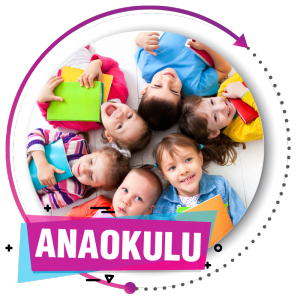 Okulda İlk Gün...Anaokulu çocuğun toplumsallaşmasında önemli bir adımıdır. Fakat anaokuluna başlama süreci, bazı çocuklarda hızlıca tamamlanırken, bazı çocuklarda da çok zorlu olur. Her okula başlayan çocuk aynı tepkiyi göstermez. Anaokuluna başlayan çocukların zaman ve uzaklık kavramı tam oturmadığı için, ilk kaygıları bu yönde olur. • Evimize ne kadar uzaklıktayım? • Annem beni alacak mı? Çocuk, bu soruların cevaplarını yaşayarak öğreneceği için kaygıları da yüksek olmaktadır. İlk gün okulda kısa süre kalmak, annenin onu ne zaman alacağını saat üzerinden göstermesi, öğretmenle tanıştırıp, nasıl yardımlar isteyeceğini anlatması vs. çıkacak sorunları azaltabilmektedir.Anaokuluna Başlama Döneminde Büyük Değişiklik YaşanırAnaokuluna başlama döneminde çocuk, kurallarını bildiği ev ve aile ortamından henüz hakkında fazla bir şey bilmediği ilk defa gördüğü kişilerin bulunduğu bir ortama girer. Bu yeni durumun çocuklarda uyum sorununa yol açması olasıdır. Çocukların anaokulundan faydalanabilmeleri için öncelikle, okula uyum sağlayabilmeleri gereklidir. Oysa anaokuluna başlamak için en uygun görülen 4 yaş, çocuk için henüz yakın çevresine ve özellikle annesine büyük ölçüde bağımlı olduğu bir dönemdir. İlginin üzerinde olmasına, koruyucu ev ortamına alışkın olan çocuğun anaokulunda oradaki akranları arasında herhangi biri olması, iletişim kurması gereken bireylerin sayıca artması gibi etkenler, çocuğun bocalamasına neden olabilir.Okula Başladığında Çocuğun Alışması Gereken Durumlar *Anne-babadan ayrılma *Sorumluluklarını kendi başına yapabilme *Okul ortamının fiziki farklılığı *Aile içindeki esnek kurallar yerine okul kurallarının gelmesi *Diğer çocuklarNormaldir…Anaokuluna yeni başlayan çocukta, başlangıçta belirsizlik ve terk edilme(ayrılma) kaygısı yaşanır. Çoğunlukla koruyucu ve aşırı hoşgörülü aile ortamından gelen çocuklarda bu kaygılar daha yoğun yaşanır. Bu süreç içinde aileler de birçok kaygı yaşamaktadır. Bazen aileler çocuklarından ayrıldıkları için kendileriyle ilgili suçluluk ve kaygı duyguları yaşarlar ki bu sinyaller çocuğun okul korkusunu artırabilmektedir. Bu nedenle annenin kararlılığı ve iç rahatlığı çocuğun uyum süreci için çok önemlidir. Uyum sürecinin sağlıklı tamamlanabilmesi için ilk isteğimiz annenin de duygusal olarak hazır olmasıdır. Uyum sürecindeki çocukların tepkileri bireysel farklılıklar göstermektedir. Bazı çocuklar ilk üç gün ya da bir hafta ilgili ve istekli olur. Anaokul onun için park gibidir. Ama zamanla annesi ile birlikte olmak ister, sürekli okula gelmenin anlamını yeni kavrar ve tepki gösterir. Diğer bazı çocuklar da en baştan itibaren anneden ayrılmak istemez. Sınıfa gelmesini, yanında olmasını, annesinin yedirmesini ister ve doğal olarak ağlama gözlenir. Tüm bunlar ilk zamanlarda normaldir. Bilinçli ve öğretmeninizle işbirlikçi tutumunuz sayesinde kısa sürede aşılacaktır.Çocuğunun Uyum SüreciniKolaylaştırmak İsteyen Anne Babalara TavsiyelerAilenin göstereceği kararlılık, sabır; okul öncesi eğitime ve başladığı eğitim kurumuna ve sınıf öğretmenine gösterdiği inanç ve güven çocuğun uyumunu kolaylaştırır.Çocuğunuza karşı empatik ve hoşgörülü olmak kadar bilinçli de olmanız gerektiği için aşağıdaki önerileri okumanızı isteriz. Anaokulu hakkında çocuğa açıklama yapmak ve anaokulunu tanıtmak uyumu kolaylaştırır. İlk günlerde fazla soru sormak, ne yediği ile ilgilenmek çocuğun uyumunu bozabilir. Sadece ”Günün nasıl geçti?” diyerek kendisinin anlatması beklenilmeli Çocuğun anaokulu reddetmesi durumunda, büyükanne/büyükbaba gibi aileden birinin çocuktan yana tutum göstermesi, ona güç verir ve tepkisini büyütür. Okula gidiş tüm aile bireyleri tarafından desteklenmeli ve aile bireyleri uyum içinde olmalıdır. Çocuğunuzun ilk günlerde okulda daha kısa sürede kalmasını sağlayarak; çocuğunuzu okula kademeli olarak alıştırın.Ayrılırken ya da sizi görmediği bir anda kaçar gibi gitmek yerine kısa bir vedalaşma ile ayrılın. 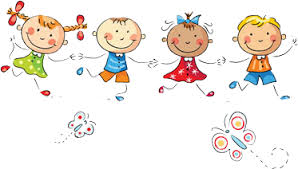 Ayrılırken onun göz hizasına eğilerek ‘hoşça kal’ diyip, ne kadar süre sonra onu alacağınızı söyleyin ve öperek ayrılın. Uzayan ikna çalışmaları, şartlı cümleler veya yalan vaatler uyum sürecini zorlaştırır. Kararlı olunmalıdır. Belirttiğiniz zamanda çocuğunuzu okuldan alın. Bu size güven duymasını sağlayacaktır. Çocuğunuz sizi okul ortamında tedirgin görürse onun da tedirgin olması kaçınılmaz olur. Evden çıkarken aynaya bakın ve olumlu bir yüz ifadesi takınarak çocuğunuzu okula getirin, öğretmeni ile gülümseyerek konuşun. Sizler gibi birçok velinin de aynı durumda olduğunu unutmayın ve öğretmenin söylediklerine uymaya çalışın. Kalmanız gerekenden fazla okulda durmak diğer çocukları da etkileyip, onlara anne-babalarını hatırlatacaktır. Hepimizin duyarlı olması gereken bu süreçte uzun süre ortamda durmak uygun olmayan bir davranıştır. 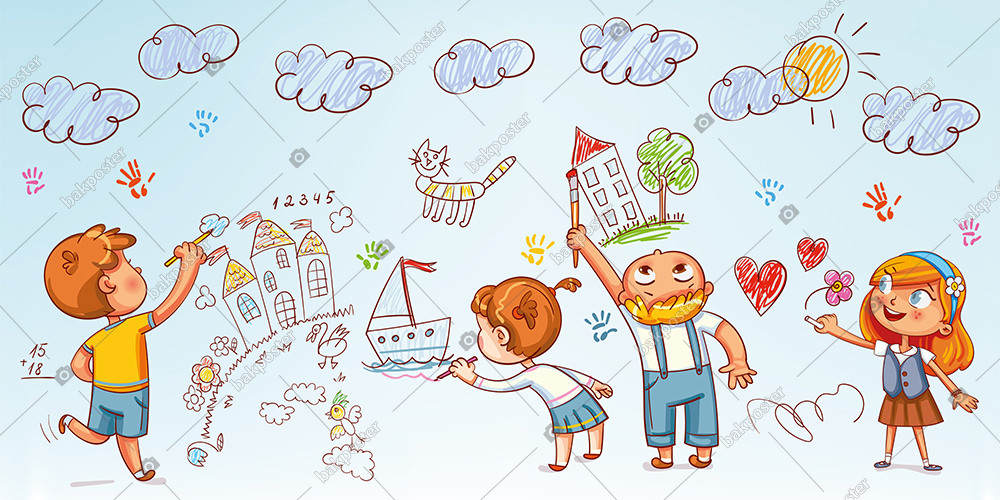 Öğretmeni, okulu, diğer veli ve çocukları eleştirmek, bir hafta bile geçmeden ‘çocuğuma okul yaramıyor’ gibi peşin hükümlerde bulunmak olumsuz kişilik kaynaklı davranışlardır. Unutmayın ki çocuğunuz kendine yabancı gelen bu ortamda her an sizin sözlerinizi, mimiklerinizi ve davranışlarınızı takip etmektedir. Olumsuz konuşmalar ve gruplaşmalar yerine çocuğunuzun sınıf öğretmeni ile işbirliği içinde olmanız, sorularınızı sınıf öğretmeni, okul rehberlik öğretmeni ve okul idaresi ile paylaşmanız çok daha faydalı olacaktır. İlk haftalarda bazı davranış değişiklikleri olabilir (asilik, hırçınlık, aşırı duygusallık vb.) bu davranışları etiketlemeyin; geçicidir. Çocuğunuzu kucaklayarak değil elinden tutup yürüterek okula girin, özgüveni için bu gereklidir. Uyumun sürecinin kolaylaşması için yanına sevdiği bir oyuncağını götürmesi için verebilirsiniz Yine bu uyum aşamasında çocuğunuzu vaktinde okula getirin ki sınıf içinde yapılan merhabalaşma gibi sosyal diyalogları kaçırmasın. Çocuğunuza asla yalan söylemeyin!Uyum sorunları hafta başından hafta sonuna doğru aşağı ivme gösterecektir. Ancak hafta sonundan sonra bu ivme tepe yapabilir. Bu normal bir süreçtir. SABIR-SAKİNLİK-KARARLILIK bu süreci kısaltıcı faktörlerdir. Miniklerimizle güzel bir yıl geçirmek dileğiyle…. FIRAT İSMAİL ÖZDEMİRRehber Öğretmeni.- Psikolojik Danışman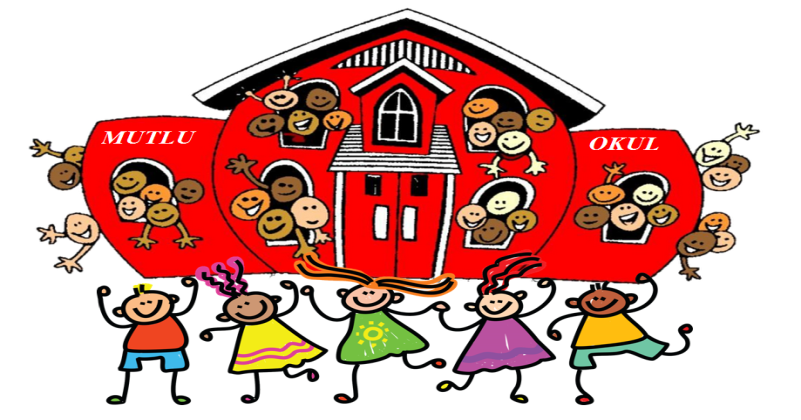 ANAOKULUNA YENİ BAŞLAYAN ÇOCUKLARIN UYUM SÜRECİ         VELİ BİLGİLENDİRME BROŞÜRÜ-1